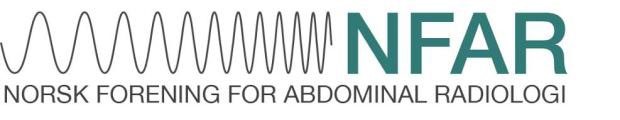 En «roadtrip» gjennom gastrointestinal tractus Sted: Hotel Park Inn Gardermoen, Tidspunkt: mandag 10.02.2020 kl 09.30- 17.00 Program Moderator:  Anne Negård Ahus09.30-10.00: Registrering og velkommen 10.00-10.45: Rtg øsofagus: når, hvordan, hva 45min Radiolog Ida Bjørk, Rikshospitalet OUS 10.45-11.05: Pause 20 min 11.05- 12.05: Øsofaguscancer: Radiologisk utredning/staging og kirurgisk behandling 60 min Radiolog Giedre Kavalauskiene og gastrokirurg Dag T. Førland, Ullevål OUS 12.05-12.50: Lunsj 45 min Moderator : Synnøve Nordermoen   St Olav 12.50-13.50 Overvektskirurgi - aktuelle kirurgiske metoder og postoperative komplikasjoner 60 min Avdelingssjef kreft og kirurgi og dr. med. Rune Sandbu og radiolog Jon Olav Haugstvedt fra Sykehuset i Vestfold 13.50-14.35: MR og CT tynntarm – teknikk med kasuistikker 45 min Radiolog Stein Harald Holmedal, Akershus Universitetssykehus 14.35-14.55: Pause 20 min  14.55-15.40: Abdominale NET: Radiologi - hva klinikeren håper å få svar på 45 min 	  Gastromedisiner Espen Thiis-Evensen, Rikshospitalet OUS 15.40-16.25: Colorectal cancer – utredning med karmapping 45min Radiolog Anders Drolsum, Ullevål OUS 16.25-17.00 Oppsummering og evaluering    med Ida  Bjørk  Rikshospitalet, OUSKurset er godkjent av legeforeningenKursavgift 1400 for medlemmer av NFAR og 1800 for ikke medlemmer. Medlemskap koster 200 kr per år. De første LIS (medlemmer av NFAR) som melder seg på er fritatt kursavgift.  Påmelding: Fride.Tennebo@helse-mr.no 